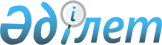 О внесении изменений и дополнений в постановление Правительства Республики Казахстан от 1 марта 2011 года № 208 "Об утверждении Стратегического плана Агентства Республики Казахстан по управлению земельными ресурсами на 2011 - 2015 годы"
					
			Утративший силу
			
			
		
					Постановление Правительства Республики Казахстан от 28 апреля 2012 года № 548. Утратило силу постановлением Правительства Республики Казахстан от 30 апреля 2013 года № 442

      Сноска. Утратило силу постановлением Правительства РК от 30.04.2013 № 442.      Правительство Республики Казахстан ПОСТАНОВЛЯЕТ:



      1. Внести в постановление Правительства Республики Казахстан от 1 марта 2011 года № 208 «Об утверждении Стратегического плана Агентства Республики Казахстан по управлению земельными ресурсами на 2011 – 2015 годы» (САПП Республики Казахстан, 2011 г., № 23, ст. 285) следующие изменения и дополнения:



      в Стратегическом плане Агентства Республики Казахстан по управлению земельными ресурсами на 2011 – 2015 годы, утвержденном указанным постановлением:



      в разделе «7. Бюджетные программы»:



      в подразделе «7.1. Бюджетные программы»:



      в Бюджетной программе «001 Услуги по созданию условий для эффективного использования и охраны земли, геодезического и картографического обеспечения, способствующего экономическому развитию страны и укреплению национальной безопасности»:



      в показателе прямого результата слово «межрегиональных» заменить словом «территориальных»;



      в Бюджетной программе «002 Капитальные расходы Агентства Республики Казахстан по управлению земельными ресурсами»:



      в строке «Описание» слово «межрегиональных» заменить словом «территориальных»;



      в Бюджетной программе «003 Формирование сведений государственного земельного кадастра»:



      в графе «2012 год»:



      в строках «Техническое обслуживание серверного оборудования АИС ГЗК», «Сопровождение и эксплуатация АИС ГЗК» и «Организация виртуальной защищенной сети» дополнить цифрой «1»;



      в строке «объем бюджетных расходов» цифры «2 565 987» заменить цифрами «2 834 087»;



      в подразделе «7.2. Свод бюджетных расходов»:



      в графе «2012 год»:



      в строках «ВСЕГО бюджетных расходов:» и «текущие бюджетные программы» цифры «6 558 738» заменить цифрами «6 826 838»;

      в строке «003 «Формирование сведений государственного земельного кадастра» цифры «2 565 987» заменить цифрами «2 834 087».



      2. Настоящее постановление вводится в действие со дня подписания и подлежит официальному опубликованию.      Премьер-Министр

      Республики Казахстан                       К. Масимов
					© 2012. РГП на ПХВ «Институт законодательства и правовой информации Республики Казахстан» Министерства юстиции Республики Казахстан
				